Печатное средство массовой информации Тупиковского сельского поселенияХолм-Жирковского района Смоленской области«ТУПИКОВСКИЙ  ВЕСТНИК»                                                                  30 мая 2022 года  № 22 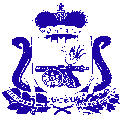 СОВЕТ ДЕПУТАТОВ ТУПИКОВСКОГО СЕЛЬСКОГО ПОСЕЛЕНИЯХОЛМ-ЖИРКОВСКОГО РАЙОНА СМОЛЕНСКОЙ ОБЛАСТИР Е Ш Е Н И Еот  25 мая 2022 года                                              № 15  О создании условий для обеспеченияжителей Тупиковского сельского поселенияХолм-Жирковского района Смоленскойобласти  услугами связиВ соответствии с пунктом 10 части 1 статьи 14, Федерального закона от 6 октября 2003 года №  131-ФЗ «Об общих принципах организации местного самоуправления в Российской Федерации»,  руководствуясь 	Уставом Тупиковского сельского поселения Холм-Жирковского района Смоленской области, Совет депутатов Тупиковского сельского поселения Холм-Жирковского района Смоленской областиРЕШИЛ:Утвердить Положение о создании условий для обеспечения жителей Тупиковского сельского поселения Холм-Жирковского района Смоленской области услугами связи согласно приложению.Настоящее решение вступает в силу на следующий день, после дня его обнародования.Настоящее решение обнародовать на официальном сайте Администрации Тупиковского сельского поселения Холм-Жирковского района Смоленской области.Глава муниципального образованияТупиковского сельского поселенияХолм-Жирковского районаСмоленской областиМ.В. КозелУТВЕРЖДЕНОрешением Совета депутатовТупиковского сельского поселенияХолм-Жирковского района Смоленской области от 25.05.2022г. № 15Положениео создании условий для обеспечения жителей Тупиковского сельского поселения Холм-Жирковского района Смоленской области                                                            услугами связи1. Общие положенияНастоящее Положение определяет полномочия органов местного самоуправления Тупиковского сельского поселения Холм-Жирковского района Смоленской области по созданию условий для обеспечения жителей Тупиковского сельского поселения Холм-жирковского района Смоленской области услугами связи, в соответствии с установленными правилами и требованиями.Под «созданием условий» понимается комплекс мер, направленных на осуществление, выполнение, организацию и управление деятельности, обеспечивающей реализацию тех или иных прав, норм, обязательств и полномочий.В решении вопросов по созданию условий для обеспечения жителей Тупиковского сельского поселения Холм-жирковского района Смоленской области  услугами связи органы местного самоуправления Тупиковского сельского поселения Холм-Жирковского района Смоленской области  руководствуются:       Федеральным законом от 7 июля 2003 года № 126-ФЗ «О связи»;    Федеральным законом от 17 июля 1999 года№ 176-ФЗ «О почтовой связи»; Федеральным законом от 7 февраля 1992 года № 2300-1 «О защите прав потребителей»;Постановлением Правительства РФ от 31 августа 2021 г. № 1453 «Об утверждении перечня экстренных оперативных служб, вызов которых круглосуточно и бесплатно обязан обеспечить оператор связи пользователю услугами связи»;Уставом Тупиковского сельского поселения Холм-Жирковского района Смоленской области;Муниципальными нормативными правовыми актами Тупиковского сельского поселения Холм-Жирковского района Смоленской области.2. Основные цели и задачи органов местного самоуправленияТупиковского сельского поселения Холм-Жирковского района Смоленской области по созданию условий для обеспечения жителей Тупиковского сельского поселения Холм-Жирковского района Смоленской области  услугами связи4.	Основной целью органов местного самоуправления Тупиковского сельского поселения Холм-Жирковского района Смоленской области    является    создание    условий    для    развития инфраструктуры связи с целью бесперебойного обеспечения населения услугами связи на территории Тупиковского сельского поселения Холм-Жирковского района Смоленской области.5.	Основными задачами по созданию условий для обеспечения жителей
Тупиковского сельского поселения Холм-Жирковского района Смоленской области услугами связи являются:развитие на территории Тупиковского сельского поселения Холм-Жирковского района Смоленской области конкурентоспособного потребительского рынка, обеспечивающего широкие возможности удовлетворения потребностей жителей Тупиковского сельского поселения Холм-Жирковского района Смоленской области  в услугах связи;содействие операторам связи в максимальном удовлетворении потребностей населения Тупиковского сельского поселения Холм-Жирковского района Смоленской области и предприятий в услугах связи и повышении качества предоставляемых услуг;3)	создание условий для расширения видов и объема услуг связи;создание условий для обеспечения доступности услуг связи всем категориям потребителей на территории Тупиковского сельского поселения Холм-Жирковского района Смоленской области;обеспечение жителям Тупиковского сельского поселения Холм-Жирковского района Смоленской области  комфортных условий для наиболее полного удовлетворения потребностей населения в качественных услугах связи;6)	иные цели и задачи в соответствии с законодательством Российской
Федерации.3. Основные полномочия органов местного самоуправленияТупиковского сельского поселения Холм-Жирковского района Смоленской области по созданию условий для обеспечения жителей Тупиковского сельского поселения Холм-Жирковского района Смоленской области  услугами связи        6.	К полномочиям Совета депутатов Тупиковского сельского поселения Холм-Жирковского района Смоленской области  относятся:1)	принятие нормативных правовых актов по вопросам создания условий для
обеспечения в рамках компетенции, определенной действующим
законодательством;установление объемов финансирования, необходимого для создания условий по обеспечению жителей Тупиковского сельского поселения Холм-Жирковского района Смоленской области услугами связи при принятии бюджета Тупиковского сельского поселения Холм-Жирковского района Смоленской области на очередной финансовый год и плановый период;осуществление иных полномочий в соответствии с действующим законодательством.7.	К    полномочиям    Администрации   Тупиковского сельского поселения Холм-Жирковского района Смоленской области  относятся:1) координация деятельности органов местного самоуправления Тупиковского сельского поселения Холм-Жирковского района Смоленской области в области создания условий по обеспечению жителей Тупиковского сельского поселения Холм-Жирковского района Смоленской области  услугами связи;подготовка и согласование проектов муниципальных правовых актов по вопросам связи и информатизации;содействие организациям почтовой связи в размещении объектов почтовой связи, рассмотрение предложений данных организаций о выделении нежилых помещений или строительстве зданий для размещения отделений почтовой связи и других объектов почтовой связи;способствование созданию и поддержанию устойчивой работы местных почтовых маршрутов, оказывают содействие операторам почтовой связи в доставке почтовых отправлений в труднодоступные населенные пункты в установленные контрольные сроки;оказание содействия организациям почтовой связи в размещении почтовых ящиков на территории Тупиковского сельского поселения Холм-Жирковского района Смоленской области;контролирование обеспечения организациями, эксплуатирующими жилые дома, собственниками жилых домов сохранности и поддержания в исправном состоянии абонентских почтовых шкафов и почтовых абонентских ящиков;7)	обеспечение равного доступа операторам связи к строительству
(размещению) и эксплуатации средств связи в переделах полос отвода
автомобильных дорог и других инженерных объектов, находящихся в
муниципальной собственности  Тупиковского сельского поселения Холм-Жирковского района Смоленской области;участие в создании на территории Тупиковского сельского поселения Холм-Жирковского района Смоленской области соответствующих экстренных оперативных служб и обеспечении круглосуточного вызова указанных служб через средства связи в соответствии с действующим законодательством;предоставление уполномоченным органам информации о нарушениях, выявленных по оказанию услуг связи;осуществление защиты прав потребителей в области связи в пределах полномочий, установленных действующим законодательством;содействие организациям связи, оказывающим универсальные услуги связи, в получении и (или) строительстве сооружений связи и помещений, предназначенных для оказания универсальных услуг связи;рассмотрение обращений граждан и организаций по вопросам оказания услуг связи;осуществление иных полномочий в соответствии с действующим законодательством.Финансовое обеспечение расходов на создание условий для обеспечения жителей Тупиковского сельского поселения Холм-Жирковского района Смоленской области услугами связиРеализация полномочий по созданию условий для обеспечения жителей Тупиковского сельского поселения Холм-Жирковского района Смоленской области  услугами связи является расходным обязательством Тупиковского сельского поселения Холм-Жирковского района Смоленской области.Финансирование расходов на создание условий для обеспечения жителей Тупиковского сельского поселения Холм-Жирковского района Смоленской области  услугами связи осуществляется в пределах средств, предусмотренных в бюджете Тупиковского сельского поселения Холм-Жирковского района Смоленской области.10. Для решения данного вопроса местного значения Тупиковского сельского поселения Холм-Жирковского района Смоленской области могут быть использованы иные источники финансирования в соответствии с действующим законодательством.Газета «ТУПИКОВСКИЙ ВЕСТНИК» №  22  от 30.05.2022 года. Тираж 10 экз. Распространяется бесплатно.Учредители:Совет депутатов Тупиковского сельского поселения Холм-Жирковского района Смоленской области, Администрация Тупиковского сельского поселения Холм-Жирковского района Смоленской областиНаш адрес:215675 Смоленская область, Холм-Жирковский район, ст.Владимирский Тупик ул. Пушкина, дом  6Телефон   8(48139) 2-31- 25.Номер подготовили:        Кудрявцева Н.А.  Кабанова Н.Ю.  Номер подготовили:        Кудрявцева Н.А.  Кабанова Н.Ю.  Номер подготовили:        Кудрявцева Н.А.  Кабанова Н.Ю.  